Datum:7. 6. 2019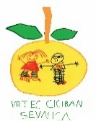 Spoštovani starši!Zaradi vzdrževalnih del (premaz tal) bo vhod Palčki ZAPRT od 22.  do 26. julija 2019.V tem tednu bomo otroke iz oddelkov Miške, Muce in Srčki združili v vhodu Pikapolonice.Zadnji teden v juniju oziroma v začetku julija vam še sporočimo o organizaciji dela v času med poletnimi počitnicami.Prosimo za razumevanje in vas lepo pozdravljamo.Zdenka Poljšak, pom. ravnateljice                                                                                              Ravnateljica                                                                                             Vlasta Fele, dipl. VPODatum:7. 6. 2019Spoštovani starši!Zaradi vzdrževalnih del (premaz tal) bo vhod Palčki ZAPRT od 22.  do 26. julija 2019.V tem tednu bomo otroke iz oddelkov Miške, Muce in Srčki združili v vhodu Pikapolonice.Zadnji teden v juniju oziroma v začetku julija vam še sporočimo o organizaciji dela v času med poletnimi počitnicami.Prosimo za razumevanje in vas lepo pozdravljamo.Zdenka Poljšak, pom. ravnateljice                                                                                              Ravnateljica                                                                                             Vlasta Fele, dipl. VPO